Фітосанітарний стансільськогосподарських рослин9 лютого 2023 рокуАгрокліматичні умови звітного періоду (коливання добових температур повітря, опади у вигляді снігу, сталий та подекуди нерівномірний сніговий покрив), не сприяли зростанню заселеності та чисельності мишоподібних гризунів ні за рахунок розмноження, ні за рахунок міграції у посівах сільськогосподарських культур. За даними моніторингу, проведеного спеціалістами управлінь фітосанітарної безпеки в областях встановлено, що мишоподібними гризунами на 6-42% обстежених площах озимої пшениці обліковують від поодиноких жилих колоній до 1-2, макс. 4 з 3-6 жилими норами в окремих господарствах Миколаївської області. У посівах озимого ріпаку на 8-38, макс. 63% (Кіровоградська обл.) обстежених площ, середня чисельність шкідника становила 1-2, макс. 3 у Волинській, Дніпропетровській та Чернівецькій областях та 5 жилих колонії на гектар з 2-7 жилими норами у Миколаївській області. В заселених гризунами багаторічних травах, неорних землях, місцях резервацій мають місце 2-4, в осередках Дніпропетровської, Кіровоградської та Рівненської областей до 5 жилих колоній на гектарі з 3-6 жилими норами на          36-48% обстежених площ. У видовому складі на площах зайнятих під озиминою переважає полівка звичайна, в інших стаціях - польова та лісова, осередково у південних та центральних областях – курганчикова миші.Захисні заходи залишаються актуальними у вищезазначених та інших областях, де варто продовжувати відслідковувати чисельність та шкідливість гризунів і за наявності порогової чисельності (3-5 жилих колоній на гектар) здійснювати винищувальні заходи через внесення в жилі нори родентицидів дозволених до використання на території країни. Відбір монолітів озимих культур для визначення життєздатності рослин та їх відрощування, в тому числі і за експрес-методами, проведеними спеціалістами управлінь фітосанітарної безпеки вказує на те, що рослини озимих культур перебувають в доброму та задовільному стані. Відрощування озимих свідчить про те, що лише в окремих сортів відмічається незначне ушкодження листових пластинок, які зможуть швидко відновитися з наростанням температурного режиму. Рослини перебувають у фазах 3-й листок – кущіння. Відсоток живих рослин становить 95-98%, загиблих – 2-5% (Дніпропетровська, Житомирська, Полтавська, Чернівецька обл.). Лабораторним аналізом рослин озимини, у Житомирській та Полтавській областях, відібраних з монолітів, виявлено інфекційний запас збудників септоріозу (0,2-2%), борошнистої росли, кореневих гнилей (0,2-0,6%). За відновлення вегетації відбуватиметься зараження рослин вищевказаними хворобами. Ефективним заходом оздоровлення рослин та покращення стану посівів є ранньовесняне боронування з прикореневим підживленням мінеральними добривами. Повсюди триває відбір зразків посівного матеріалу та його фітоекспертиза на виявлення фітопатогенних збудників. У насінні ярих зернових та зернобобових культур, передбаченому для весняної сівби поточного року, фітоекспертизою у Вінницькій, Рівненській та Тернопільській областях були виявлені різноманітні збудники хвороб. Так, ярі ячмінь та соя уражені бактеріозом, гельмінтоспоріозом, аскохітозом, ринхоспоріозом, фузаріозом, пліснявінням, в межах 0,5-5, макс. 7%. Оздоровлення кондиційного насіннєвого матеріалу досягається протруєнням його препаратами, вибір яких залежить від спектра фунгітоксичної дії та рівня захисної спроможності стосовно комплексу хвороб. За результатами аналізу фітосанітарного стану зерна, що зберігається в зерносховищах господарств усіх форм власності, встановлено, що фуражне, подекуди продовольче зерно залишається засміченим комірним довгоносиком, малим борошняним хрущаком, борошняним кліщем за чисельності 1-3 екз. на  1 кг виїмки. Тому контроль за станом збереження зерна та зернопродуктів слід проводити постійно і, в разі виявлення комірних шкідників, приступити до обеззаражування збіжжя через фумігацію дозволеними препаратами відповідно до діючої рекомендації. В господарствах здійснюється фітосанітарний нагляд за посівами озимих зернових, ріпаку, багаторічних трав та інших угідь. За оперативною інформацією про хід робіт із захисту рослин, наданою Головними управліннями Держпродспоживслужби в областях станом на 9 лютого                          2023 року (осінь 2022 включно) проти мишовидних гризунів було оброблено –                     606 тис. га (498 тис. га за 2022 рік) сільськогосподарських угідь, з них:            озимі зернові культури – 352,6 тис. га;            озимий ріпак – 223,4 тис. га;            багаторічні трави – 17,7 тис. га;            інші культури  – 12,3 тис. га.Хімічним методом проти мишовидних гризунів оброблено –                                   509,6 тис. га, біологічним методом - 96,4 тис. га.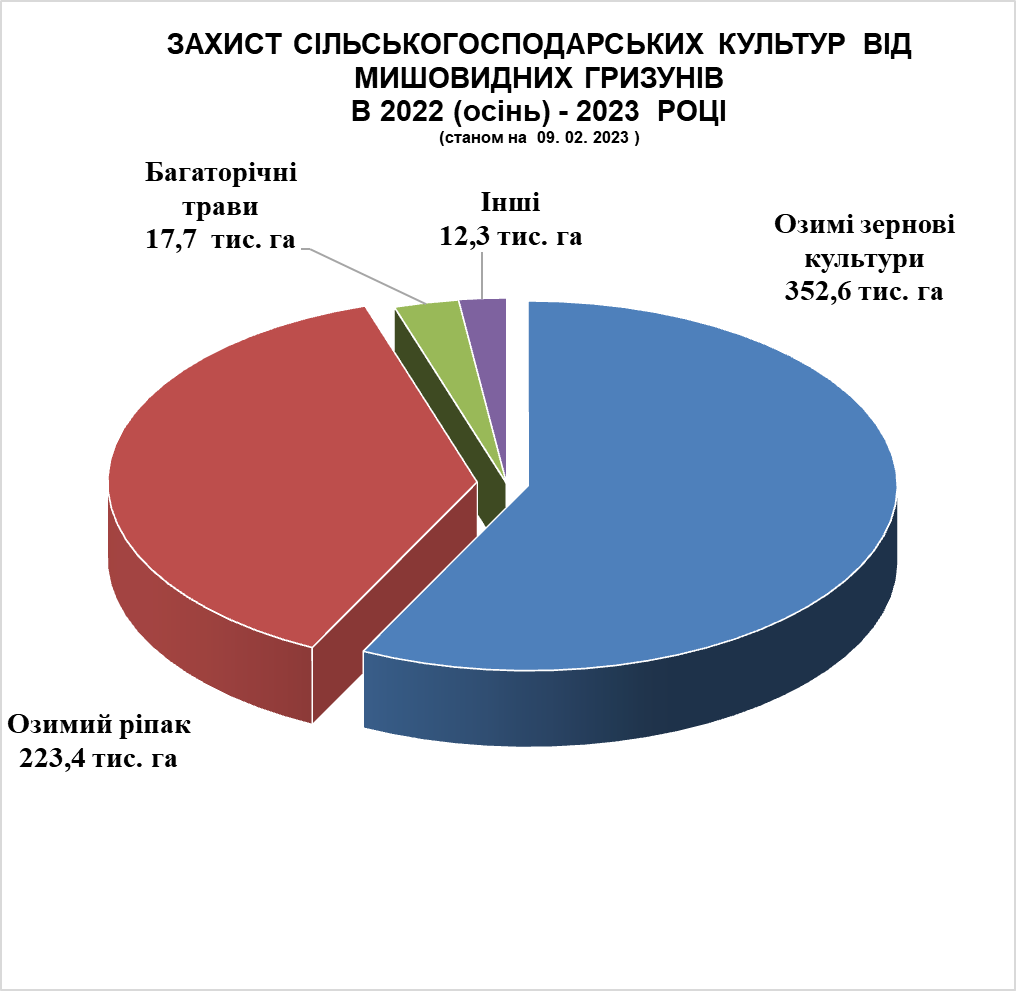 